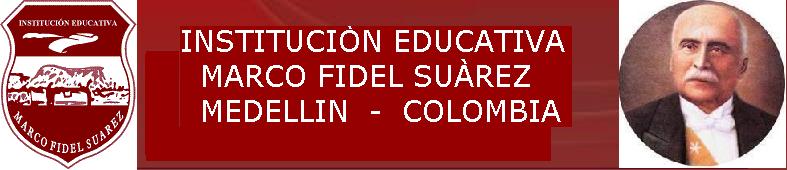 SECRETARIA DE EDUCACIÓNPLAN DE AREA ÁREA: CIENCIAS NATURALESGRADO: 1                                                          PERIODO: 1                                                 INTENSIDAD HORARIA: 40OBJETIVOS DEL GRADO:Identificar las características de los seres vivos y sus relaciones en diferentes entornos.Reconocer fenómenos físicos relacionados con la luz, el sonido y el calor y conocer la utilidad de algunos objetos.Conocer algunas características del sistema solar y los movimientos de los astros.SECRETARIA DE EDUCACIÓNÁREA: CIENCIAS NATURALESGRADO: 1                                                          PERIODO: 2                                                                 INTENSIDAD HORARIA: 40OBJETIVOS DEL GRADO Identificar las características de los seres vivos y sus relaciones en diferentes entornos.Reconocer fenómenos físicos relacionados con la luz, el sonido y el calor y conocer la utilidad de algunos objetos.Conocer algunas características del sistema solar y los movimientos de los astros.SECRETARIA DE EDUCACIÓNÁREA: CIENCIAS NATURALESGRADO: 1                                                          PERIODO: 3                                                                 INTENSIDAD HORARIA: 40OBJETIVOS DEL GRADO Identificar las características de los seres vivos y sus relaciones en diferentes entornos.Reconocer fenómenos físicos relacionados con la luz, el sonido y el calor y conocer la utilidad de algunos objetos.Conocer algunas características del sistema solar y los movimientos de los astros.SECRETARIA DE EDUCACIÓNÁREA: CIENCIAS NATURALESGRADO: 1                                                          PERIODO: 4                                                                INTENSIDAD HORARIA: 40OBJETIVOS DEL GRADO Identificar las características de los seres vivos y sus relaciones en diferentes entornos.Reconocer fenómenos físicos relacionados con la luz, el sonido y el calor y conocer la utilidad de algunos objetos.Conocer algunas características del sistema solar y los movimientos de los astros.EJES GENERADORES:Me aproximo al conocimiento como científico natural.Formulo preguntas sobre objetos, organismos y fenómenos de mi entorno y exploro posibles respuestas.Manejo conocimientos propios de las ciencias naturales.Desarrollo compromisos personales y sociales.ESTANDARES:Establezco relaciones entre las funciones de los cinco sentidos. Describo mi cuerpo y el de mis compañeros y compañeras.Describo y clasifico objetos según características que percibo con los cinco sentidos.Clasifico y comparo objetos según sus usos.Identifico necesidades de cuidado de mi cuerpo y el de otras personas.DERECHOS BÁSICOS DE APRENDIZAJEDBA # 1: Comprende que los sentidos le permiten percibir algunas características de los objetos que nos rodean (temperatura, sabor, sonidos, olor, color, texturas y formas).MATRICES: Los recursos, cuidados, consecuencias de no hacerlo, cambios en los recursos según el desarrollo de mi entorno, medidas para cuidar el recurso bienestar de todos, ingresos y gastos de familia, utilización del dinero (Cátedra EEF)COMPETENCIAS:Trabajo en equipo. Investigación científica, planteamiento y solución de problemas, manejo de herramientas tecnológicas, desarrollo del lenguaje epistemológico.Educación Financiera: Reconoce la importancia de la administración de recursosPREGUNTA PROBLEMATIZADORA:¿En qué se parece y en qué se diferencia el cuerpo de un niño y de una niña?¿Cuáles son las características de los sentidos en el cuerpo humano?CONTENIDOSEl cuerpo humano: Partes y características del cuerpo.Los sentidos del ser humano. Cuidados y protección del cuerpo. Higiene corporal. Enfermedades y prevención.  Educación financieraClasificación de los recursos naturales.CONTENIDOSEl cuerpo humano: Partes y características del cuerpo.Los sentidos del ser humano. Cuidados y protección del cuerpo. Higiene corporal. Enfermedades y prevención.  Educación financieraClasificación de los recursos naturales.CONTENIDOSEl cuerpo humano: Partes y características del cuerpo.Los sentidos del ser humano. Cuidados y protección del cuerpo. Higiene corporal. Enfermedades y prevención.  Educación financieraClasificación de los recursos naturales.INDICADORES DE DESEMPEÑOPREGUNTA PROBLEMATIZADORA:¿En qué se parece y en qué se diferencia el cuerpo de un niño y de una niña?¿Cuáles son las características de los sentidos en el cuerpo humano?CONCEPTUALESPROCEDIMENTALESACTITUDINALESReconocimiento del cuerpo humano y sus partes, practicando acciones dirigidas al respeto y al cuidado del propio cuerpo y del de los demás.Comprensión de  las características comunes que tiene los seres vivos y sus diferencias con los seres no vivos.Reconocimiento de las características de los seres vivos, la naturaleza y los objetos, haciendo uso de los sentidos, y  estableciendo semejanzas y diferencias para clasificarlos.Comprensión de la importancia de los sentidos para percibir algunas características de los objetos que nos rodean (temperatura, sabor, sonidos, olor, color, texturas y formas). PREGUNTA PROBLEMATIZADORA:¿En qué se parece y en qué se diferencia el cuerpo de un niño y de una niña?¿Cuáles son las características de los sentidos en el cuerpo humano?Describe y clasifica objetos según características que percibe con los cinco sentidos. Reconoce que los hijos y las hijas se parecen a sus padres y describe algunas características que se heredan. Establece relaciones entre las funciones de los cinco sentidos. Observa y describe cambios en el desarrollo de todos los seres vivos. Reconoce la importancia de animales, plantas, agua y suelo como parte del entorno y propone estrategias para cuidarlos.Realiza comparaciones sobre su cuerpo y el de otros. Explica oralmente las partes de su cuerpo. Elabora imágenes acerca de los órganos de los sentidos. Narra cuentos y canciones sobre el cuerpo humano y su cuidado. Moldea con plastilina o barro las partes del cuerpo. Cuida y respeta las partes de su cuerpo y el de sus compañeros. Adquiere hábitos de  higiene y salud.  Valora la importancia de los órganos de los sentidos.Escucha activamente a sus compañeros y compañeras y reconoce los puntos de vista diferentes. Valora y utiliza el conocimiento de diversas personas del entorno. Reconocimiento del cuerpo humano y sus partes, practicando acciones dirigidas al respeto y al cuidado del propio cuerpo y del de los demás.Comprensión de  las características comunes que tiene los seres vivos y sus diferencias con los seres no vivos.Reconocimiento de las características de los seres vivos, la naturaleza y los objetos, haciendo uso de los sentidos, y  estableciendo semejanzas y diferencias para clasificarlos.Comprensión de la importancia de los sentidos para percibir algunas características de los objetos que nos rodean (temperatura, sabor, sonidos, olor, color, texturas y formas). Plan de apoyoPresentación del cuaderno con actividades y temáticas del período al día.Aclaración de temas trabajados. Presentación de evaluaciones corregidas en el cuaderno.Presentar nuevamente evaluaciones con desempeño bajo. Actividad # 1: dibujar el cuerpo humano identificando sus partes.Actividad # 2: dibujar y escribir el nombre de los 5 sentidos y sus órganos. Actividad # 3: Describir los principales cuidados que se pueden tener para mantener un cuerpo saludable.  NivelaciónTalleres asignados para realizar en la casa.Realizar las actividades correspondientes al periodo en el cuaderno. Evaluación de nivelación sobre temas vistos en el periodo en forma escrita. SuperaciónConsultar temas afines a conceptos relacionados.Elaborar un escrito de forma espontánea, utilizando los conceptos vistos en la clase.  Taller para casa, el cual debe desarrollar y posteriormente será evaluado en el aula. Sustentar las temáticas trabajadas.Adecuaciones curricularesSe realizarán los informes pertinentes para que el estudiante sea evaluado, diagnosticado y siendo el caso reciba tratamiento con el profesional idóneo, a partir de esto se llevaran a cabo las recomendaciones que éste dé referente al trabajo con el estudiante y con esto se planearán actividades de acuerdo con las necesidades individuales de los estudiantes, involucrando a la familia.Con todos los alumnos se trabaja además la comprensión lectora, técnicas clásicas de subrayado, realización de resúmenes y esquemas, mapas conceptuales. Técnicas de recogida de información sobre un tema: uso de diccionarios,  apuntes, reconocer ideas principales, hacer resúmenes, entre otras.Técnicas para mejorar la atención, retención y el recuerdo de información básicaEstrategias para aprender: búsqueda de palabras clave, repetición, lectura grupal e individual en voz alta, organización de lo aprendido por el grupo de pares. Reflexión sobre el objetivo de cada aprendizaje, de factores motivacionales. Para aprender es necesario estar motivado.EJES GENERADORES:Me aproximo al conocimiento como científico natural.Formulo preguntas sobre objetos, organismos y fenómenos de mi entorno y exploro posibles respuestas.Manejo conocimientos propios de las ciencias naturales.Desarrollo compromisos personales y sociales.ESTANDARES:Diferencio objetos naturales de objetos creados por el ser humano.Reconozco la importancia de animales, plantas, agua y suelo de mi entorno y propongo estrategias para cuidarlosDescribo características de seres vivos y objetos inertes, establezco semejanzas y diferencias entre ellos y los clasifico.Propongo y verifico necesidades de los seres vivos.Observo mi entorno.DERECHOS BÁSICOS DE APRENDIZAJEDBA # 3: Comprende que los seres vivos (plantas y animales) tienen características comunes (se alimentan, respiran, tienen un ciclo de vida, responden al entorno) y los diferencia de los objetos inertes.DBA # 4: Comprende que su cuerpo experimenta constantes cambios a lo largo del tiempo y reconoce a partir de su comparación que tiene características similares y diferentes a las de sus padres y compañeros.MATRICES: Los recursos, cuidados, consecuencias de no hacerlo, cambios en los recursos según el desarrollo de mi entorno, medidas para cuidar el recurso bienestar de todos, ingresos y gastos de familia, utilización del dinero (Cátedra EEF).COMPETENCIAS:Trabajo en equipo. Investigación científica, planteamiento y solución de problemas, manejo de herramientas tecnológicas, desarrollo del lenguaje epistemológico.PREGUNTA PROBLEMATIZADORA:¿Qué diferencias hay entre mi cuerpo y el de otros seres vivos?¿Qué características tienen los seres vivos y los objetos inertes?CONTENIDOSSeres Vivos: Características  y cambios de los  seres vivos. Seres inertes y sus  características. Objetos inertes, naturales y no naturales.Los animales: Clases de animales, hábitat, alimentación y  estructura. Utilidad y cuidado de los animales. Las plantas: Características de las plantas. ¿Dónde viven las plantas? Utilidad y cuidados de plantas.CONTENIDOSSeres Vivos: Características  y cambios de los  seres vivos. Seres inertes y sus  características. Objetos inertes, naturales y no naturales.Los animales: Clases de animales, hábitat, alimentación y  estructura. Utilidad y cuidado de los animales. Las plantas: Características de las plantas. ¿Dónde viven las plantas? Utilidad y cuidados de plantas.CONTENIDOSSeres Vivos: Características  y cambios de los  seres vivos. Seres inertes y sus  características. Objetos inertes, naturales y no naturales.Los animales: Clases de animales, hábitat, alimentación y  estructura. Utilidad y cuidado de los animales. Las plantas: Características de las plantas. ¿Dónde viven las plantas? Utilidad y cuidados de plantas.INDICADORES DE DESEMPEÑOPREGUNTA PROBLEMATIZADORA:¿Qué diferencias hay entre mi cuerpo y el de otros seres vivos?¿Qué características tienen los seres vivos y los objetos inertes?CONCEPTUALESPROCEDIMENTALESACTITUDINALESComprensión de los constantes cambios que experimenta el cuerpo humano a lo largo del tiempo y reconocimiento de las características similares y diferentes con padres y compañeros, a partir de la comparación de las diferentes características.Comprensión de las características comunes que tiene los seres vivos (personas, plantas y animales), como: alimentación, respiración y ciclo de vida.Identificación de las diferentes utilidades que tiene las plantas y animales en la vida diaria. Clasificación de los animales según el habitad donde habitan, su alimentación y su estructura.PREGUNTA PROBLEMATIZADORA:¿Qué diferencias hay entre mi cuerpo y el de otros seres vivos?¿Qué características tienen los seres vivos y los objetos inertes?Describe características de seres vivos y de los objetos inertes. Establece semejanzas y diferencias entre los seres vivos y los objetos inerte y los clasifica. Describe y verifica los ciclos de vida de los seres vivos. Propone y verifica las necesidades de los seres vivos. Observa y describe cambios en el desarrollo todos los seres  vivos.Identifica las diferentes utilidades que tienen las plantas y los animales.Diferencia objetos naturales de objetos creados por el ser humano. Clasifica los seres vivos. Diferencia los seres vivos de los seres inertes. Elabora imágenes sobre diferentes seres vivos. Observa videos y láminas de diferentes animales, según su alimentación y hábitat. Elabora maquetas sobre plantas y animales.Cuida los seres vivos y el entorno. Valora la importancia de las plantas, los animales y objetos de su entorno. Respeta y cuida los seres vivos y objetos de su entorno. Hace uso adecuado de los recursos disponibles (naturales y artificiales). Valora y utiliza el conocimiento de diversas personas del entorno. Escucha activamente a los compañeros y Compañeras. Organiza grupos de protección del medio ambiente al interior de la Institución.Comprensión de los constantes cambios que experimenta el cuerpo humano a lo largo del tiempo y reconocimiento de las características similares y diferentes con padres y compañeros, a partir de la comparación de las diferentes características.Comprensión de las características comunes que tiene los seres vivos (personas, plantas y animales), como: alimentación, respiración y ciclo de vida.Identificación de las diferentes utilidades que tiene las plantas y animales en la vida diaria. Clasificación de los animales según el habitad donde habitan, su alimentación y su estructura.Plan de apoyo,Presentación del cuaderno con actividades y temáticas del período al día.Aclaración de temas trabajados. Presentación de evaluaciones corregidas en el cuaderno.Presentar nuevamente evaluaciones con desempeño bajo. Actividad # 1: describir los principales cambios que tienen los seres vivos.Actividad # 2: dibujar y escribir el nombre algunos seres inertes y algunos seres vivos.Actividad # 3: dibujar cada habitad natural con algunos de sus animales.Actividad # 4: describir la importancia de las plantas para los seres humanos y para otros seres vivos.    NivelaciónTalleres asignados para realizar en la casa.Realizar las actividades correspondientes al periodo en el cuaderno. Evaluación de nivelación sobre temas vistos en el periodo en forma escrita. SuperaciónConsultar temas afines a conceptos relacionados.Elaborar un escrito de forma espontánea, utilizando los conceptos vistos en la clase.  Taller para casa, el cual debe desarrollar y posteriormente será evaluado en el aula. Sustentar las temáticas trabajadas.Adecuaciones curricularesSe realizarán los informes pertinentes para que el estudiante sea evaluado, diagnosticado y siendo el caso reciba tratamiento con el profesional idóneo, a partir de esto se llevaran a cabo las recomendaciones que éste dé referente al trabajo con el estudiante y con esto se planearán actividades de acuerdo con las necesidades individuales de los estudiantes, involucrando a la familia.Con todos los alumnos se trabaja además la comprensión lectora, técnicas clásicas de subrayado, realización de resúmenes y esquemas, mapas conceptuales. Técnicas de recogida de información sobre un tema: uso de diccionarios,  apuntes, reconocer ideas principales, hacer resúmenes, entre otras.Técnicas para mejorar la atención, retención y el recuerdo de información básicaEstrategias para aprender: búsqueda de palabras clave, repetición, lectura grupal e individual en voz alta, organización de lo aprendido por el grupo de pares. Reflexión sobre el objetivo de cada aprendizaje, de factores motivacionales. Para aprender es necesario estar motivado.EJES GENERADORES:Me aproximo al conocimiento como científico natural.Formulo preguntas sobre objetos, organismos y fenómenos de mi entorno y exploro posibles respuestas.Manejo conocimientos propios de las ciencias naturales.Desarrollo compromisos personales y sociales.ESTANDARES:Formulo preguntas sobre objetos, organismos y fenómenos de mi entorno y exploro posibles respuestas.Identifico y comparo fuentes de luz, calor y sonido y su efecto sobre diferentes seres vivos.Clasifico y comparo objetos según sus usos.Identifico objetos que emitan luz o sonido.Respeto y cuido los seres vivos y los objetos de mi entorno.Identifico tipos de movimiento en seres vivos y objetos, y las fuerzas que los producen.DERECHOS BÁSICOS DE APRENDIZAJEDBA # 1: Comprende que los sentidos le permiten percibir algunas características de los objetos que nos rodean (temperatura, sabor, sonidos, olor, color, texturas y formas)DBA # 2: Comprende que existe una gran variedad de materiales y que éstos se utilizan para distintos fines, según sus características (longitud, dureza, flexibilidad, permeabilidad al agua, solubilidad, ductilidad, maleabilidad, color, sabor, textura).MATRICES: Los recursos, cuidados, consecuencias de no hacerlo, cambios en los recursos según el desarrollo de mi entorno, medidas para cuidar el recurso bienestar de todos, ingresos y gastos de familia, utilización del dinero (Cátedra EEF).COMPETENCIAS:Trabajo en equipo. Investigación científica, planteamiento y solución de problemas, manejo de herramientas tecnológicas, desarrollo del lenguaje epistemológico.PREGUNTA PROBLEMATIZADORA:¿Cómo está formado el entorno donde vivimos?CONTENIDOSComo son los objetos: características y estados de los cuerpos. Movimiento y energía de los cuerpos.  El movimiento de los animales. La luz y el sonido. CONTENIDOSComo son los objetos: características y estados de los cuerpos. Movimiento y energía de los cuerpos.  El movimiento de los animales. La luz y el sonido. CONTENIDOSComo son los objetos: características y estados de los cuerpos. Movimiento y energía de los cuerpos.  El movimiento de los animales. La luz y el sonido. INDICADORES DE DESEMPEÑOPREGUNTA PROBLEMATIZADORA:¿Cómo está formado el entorno donde vivimos?CONCEPTUALESPROCEDIMENTALESACTITUDINALESIdentificación de los movimientos de los seres vivos y las fuerzas que los produce.  Reconocimiento de las diferentes fuentes generadoras de luz, energía y sonido en nuestro medio ambiente y el efecto de estas en los seres vivos.Comprensión de la existencia de los diferentes materiales, sus características y estados, permitiendo así su utilización para diferentes fines.PREGUNTA PROBLEMATIZADORA:¿Cómo está formado el entorno donde vivimos?Clasifica sonidos según tono, volumen y  fuente. Clasifica y compara objetos según sus usos sus características y sus diferentes estados. Identifica tipos de movimiento en seres vivos y objetos, y las fuerzas que los provocan. Identifica objetos que emitan luz o sonido. Identifica las diferentes fuentes productoras de energía. Observa en su entorno diferentes elementos en distintos estados. Elabora gráficas en donde relaciona los Estados de la materia. Elabora objetos sonoros de diferentes colores y formas. Identifica objetos que  emiten luz o sonidos.Valora y cuida el agua como elemento fundamental para la vida. Aprecia la utilidad de realizar campañas de reciclaje.Cumple una función específica en el trabajo de grupo y respeta la de otras personas. Reconoce la importancia que tienen la luz y el sonido para los seres vivos.Identificación de los movimientos de los seres vivos y las fuerzas que los produce.  Reconocimiento de las diferentes fuentes generadoras de luz, energía y sonido en nuestro medio ambiente y el efecto de estas en los seres vivos.Comprensión de la existencia de los diferentes materiales, sus características y estados, permitiendo así su utilización para diferentes fines.Plan de apoyo,Presentación del cuaderno con actividades y temáticas del período al día.Aclaración de temas trabajados. Presentación de evaluaciones corregidas en el cuaderno.Presentar nuevamente evaluaciones con desempeño bajo. Actividad # 1: dibujar y describir el movimiento de algunos animales.Actividad # 2: dibujar y escribir algunos generadores de luz, naturales y no naturales. Actividad # 3: Describir como se produce el sonido.  NivelaciónTalleres asignados para realizar en la casa.Realizar las actividades correspondientes al periodo en el cuaderno. Evaluación de nivelación sobre temas vistos en el periodo en forma escrita. SuperaciónConsultar temas afines a conceptos relacionados.Elaborar un escrito de forma espontánea, utilizando los conceptos vistos en la clase.  Taller para casa, el cual debe desarrollar y posteriormente será evaluado en el aula. Sustentar las temáticas trabajadas.Adecuaciones curricularesSe realizarán los informes pertinentes para que el estudiante sea evaluado, diagnosticado y siendo el caso reciba tratamiento con el profesional idóneo, a partir de esto se llevaran a cabo las recomendaciones que éste dé referente al trabajo con el estudiante y con esto se planearán actividades de acuerdo con las necesidades individuales de los estudiantes, involucrando a la familia.Con todos los alumnos se trabaja además la comprensión lectora, técnicas clásicas de subrayado, realización de resúmenes y esquemas, mapas conceptuales. Técnicas de recogida de información sobre un tema: uso de diccionarios,  apuntes, reconocer ideas principales, hacer resúmenes, entre otras.Técnicas para mejorar la atención, retención y el recuerdo de información básicaEstrategias para aprender: búsqueda de palabras clave, repetición, lectura grupal e individual en voz alta, organización de lo aprendido por el grupo de pares. Reflexión sobre el objetivo de cada aprendizaje, de factores motivacionales. Para aprender es necesario estar motivado.EJES GENERADORES:Me aproximo al conocimiento como científico natural.Formulo preguntas sobre objetos, organismos y fenómenos de mi entorno y exploro posibles respuestas.Manejo conocimientos propios de las ciencias naturales.Desarrollo compromisos personales y sociales.ESTANDARES:Valoro y utilizo el conocimiento de diversas personas de mi entorno.Formulo preguntas sobre objetos, organismos y fenómenos de mi entorno y exploro posibles respuestas. • Hago conjeturas para responder mis preguntasDERECHOS BÁSICOS DE APRENDIZAJEDBA # 2: Comprende que existe una gran variedad de materiales y que éstos se utilizan para distintos fines, según sus características (longitud, dureza, flexibilidad, permeabilidad al agua, solubilidad, ductilidad, maleabilidad, color, sabor, textura).MATRICES: Los recursos, cuidados, consecuencias de no hacerlo, cambios en los recursos según el desarrollo de mi entorno, medidas para cuidar el recurso bienestar de todos, ingresos y gastos de familia, utilización del dinero (Cátedra EEF).COMPETENCIAS:Trabajo en equipo. Investigación científica, planteamiento y solución de problemas, manejo de herramientas tecnológicas, desarrollo del lenguaje epistemológico.PREGUNTA PROBLEMATIZADORA:¿Por qué se da el día y la noche?¿Cuáles son los diferentes estados que tienen los cuerpos?CONTENIDOSEl sol y la tierra. La luna. Formación del día y la noche.Los días de la semana. Los meses del año. CONTENIDOSEl sol y la tierra. La luna. Formación del día y la noche.Los días de la semana. Los meses del año. CONTENIDOSEl sol y la tierra. La luna. Formación del día y la noche.Los días de la semana. Los meses del año. INDICADORES DE DESEMPEÑOPREGUNTA PROBLEMATIZADORA:¿Por qué se da el día y la noche?¿Cuáles son los diferentes estados que tienen los cuerpos?CONCEPTUALESPROCEDIMENTALESACTITUDINALESIdentificación de las características de los principales astros celestes (tierra, luna y sol) y su importancia para la vida en la tierra. Relación de los movimientos de la tierra con la formación del día y la noche, los días de la semana, los meses y los años.PREGUNTA PROBLEMATIZADORA:¿Por qué se da el día y la noche?¿Cuáles son los diferentes estados que tienen los cuerpos?Registra el movimiento del Sol, la Luna y las estrellas en el cielo, en un periodo de tiempo. Identifica las características principales de los astros celestes, como tamaño, color y forma. Relaciona los movimientos de la tierra con la formación del día y la noche, los días de la semana y el calendario en general. Reconoce en el entorno fenómenos físicos que  pueden afectar a las personas y desarrolla habilidades para manejarlos adecuadamente. Investiga sobre la importancia del sol y la Luna para la vida del hombre y los animales. Describe actividades que se realizan en el día y la noche. Valora las actividades que se realizan en el día y la noche. Valora la importancia del sol para la vida en la tierra. Identificación de las características de los principales astros celestes (tierra, luna y sol) y su importancia para la vida en la tierra. Relación de los movimientos de la tierra con la formación del día y la noche, los días de la semana, los meses y los años.Plan de apoyo,Presentación del cuaderno con actividades y temáticas del período al día.Aclaración de temas trabajados. Presentación de evaluaciones corregidas en el cuaderno.Presentar nuevamente evaluaciones con desempeño bajo. Actividad # 1: dibujar y escribir el nombre de nuestro planeta, su luna y el sol.Actividad # 2: describir como se producen el día y la noche. Actividad # 3: escribir los días de la semanaActividad # 4: escribir los meses del año.  NivelaciónTalleres asignados para realizar en la casa.Realizar las actividades correspondientes al periodo en el cuaderno. Evaluación de nivelación sobre temas vistos en el periodo en forma escrita. SuperaciónConsultar temas afines a conceptos relacionados.Elaborar un escrito de forma espontánea, utilizando los conceptos vistos en la clase.  Taller para casa, el cual debe desarrollar y posteriormente será evaluado en el aula. Sustentar las temáticas trabajadas.Adecuaciones curricularesSe realizarán los informes pertinentes para que el estudiante sea evaluado, diagnosticado y siendo el caso reciba tratamiento con el profesional idóneo, a partir de esto se llevaran a cabo las recomendaciones que éste dé referente al trabajo con el estudiante y con esto se planearán actividades de acuerdo con las necesidades individuales de los estudiantes, involucrando a la familia.Con todos los alumnos se trabaja además la comprensión lectora, técnicas clásicas de subrayado, realización de resúmenes y esquemas, mapas conceptuales. Técnicas de recogida de información sobre un tema: uso de diccionarios,  apuntes, reconocer ideas principales, hacer resúmenes, entre otras.Técnicas para mejorar la atención, retención y el recuerdo de información básicaEstrategias para aprender: búsqueda de palabras clave, repetición, lectura grupal e individual en voz alta, organización de lo aprendido por el grupo de pares. Reflexión sobre el objetivo de cada aprendizaje, de factores motivacionales. Para aprender es necesario estar motivado.